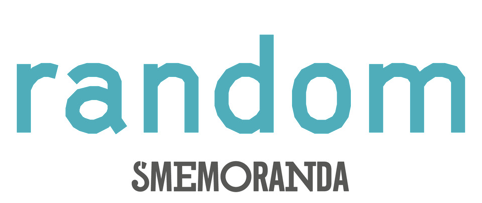 Random, un po’ notebook, un po’ diario e un po’ quello che vuoi. Da qui il suo nome, che richiama uno stile unico, personale, casuale perché ognuno possa fare di Random quello che preferisce. Le sue pagine sono sia a righe che a quadretti, tutte numerate per ritrovare le note importanti alla pagina giusta grazie all’indice iniziale. Nelle pagine iniziali Random è anche diario-agenda con i planning mensili e gli orari scolastici, universitari o di lavoro. Nell’ultima parte ci sono mappe per segnare i compleanni e le vacanze, e i pratici sticker per evidenziare gli appunti importanti. Insomma, a Random non manca davvero niente! Il risultato è un notebook con un pratico elastico di chiusura, utile e semplice. In una parola: minimal. Random è disponibile in 3 colori: blu, magenta e antracite.Formato: 14,8x21 - 192 paginePrezzo consigliato: 12,50 euroSmemoranda Random è 100% made in Italy, prodotto e distribuito da GUT Distribution Srl www.smemoranda.itwww.facebook.com/smemoranda@SmemoOfficialwww.youtube.com/user/SmemoOfficialhttp://instagram.com/smemoofficialWhatsapp: 348-3989626